Publicado en Madrid el 24/02/2015 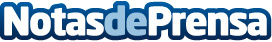 El 54% de los desempleados no han superado la educación secundariaEmpleo prepara un nuevo Real Decreto que regulas los cambios de la Formación Bonificada y Formación de OfertaDatos de contacto:Mar Beltrán91.737.15.16Nota de prensa publicada en: https://www.notasdeprensa.es/el-54-de-los-desempleados-no-han-superado-la_1 Categorias: Nacional Educación Madrid Eventos Recursos humanos http://www.notasdeprensa.es